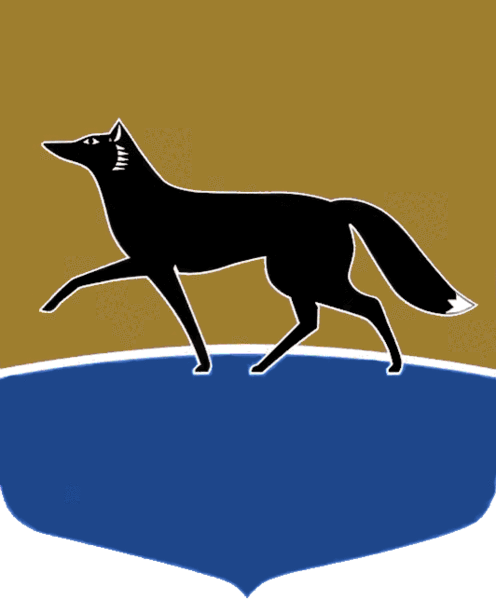 Принято на заседании Думы 26 мая 2023 года№ 353-VII ДГО внесении изменений в решение Думы города от 26.12.2022 
№ 250-VII  ДГ «О бюджете городского округа Сургут Ханты-Мансийского автономного округа – Югры на 2023 год и плановый период 2024 – 2025 годов»В соответствии с Бюджетным кодексом Российской Федерации 
и Положением о бюджетном процессе в городском округе Сургут Ханты-Мансийского автономного округа – Югры, утверждённым решением Думы города от 28.03.2008 № 358-IV ДГ, Дума города РЕШИЛА:Внести в решение Думы города от 26.12.2022 № 250-VII  ДГ 
«О бюджете городского округа Сургут Ханты-Мансийского автономного округа – Югры на 2023 год и плановый период 2024 – 2025 годов» (в редакции от 06.03.2023 № 281-VII ДГ) следующие изменения:1) части 1, 2 решения изложить в следующей редакции:«1. Утвердить основные характеристики бюджета городского округа Сургут Ханты-Мансийского автономного округа – Югры (далее также – бюджет города Сургута) на 2023 год:общий объём доходов в сумме 39 980 556 537,37 рубля;общий объём расходов в сумме 42 002 604 471,95 рубля;дефицит в сумме 2 022 047 934,58 рубля.2.  Утвердить основные характеристики бюджета городского округа Сургут Ханты-Мансийского автономного округа – Югры на плановый период 2024 – 2025 годов:общий объём доходов на 2024 год в сумме 36 776 802 489,73 рубля 
и на 2025 год в сумме 34 122 109 913,10 рубля;общий объём расходов на 2024 год в сумме 38 030 063 613,13 рубля, 
в том числе условно утверждённые расходы в сумме 470 000 000,00 рублей, 
и на 2025 год в сумме 35 150 990 202,22 рубля, в том числе условно утверждённые расходы в сумме 860 000 000,00 рублей;дефицит на 2024 год в сумме 1 253 261 123,40 рубля и на 2025 год 
в сумме 1 028 880 289,12 рубля.»;2) часть 5 решения изложить в следующей редакции:«5.  Утвердить объём межбюджетных трансфертов, получаемых 
из других бюджетов бюджетной системы Российской Федерации:в 2023 году в сумме 25 087 187 612,05 рубля;в 2024 году в сумме 21 807 399 000,00 рублей;в 2025 году в сумме 18 263 930 500,00 рублей.»;3) части 15, 16 решения изложить в следующей редакции:«15.  Установить объём бюджетных ассигнований дорожного фонда муниципального образования городской округ Сургут Ханты-Мансийского автономного округа – Югры:на 2023 год в сумме 3 505 641 611,39 рубля;на 2024 год в сумме 2 752 256 912,60 рубля;на 2025 год в сумме 2 246 737 403,54 рубля.16.  Утвердить верхний предел муниципального внутреннего долга городского округа Сургут Ханты-Мансийского автономного округа – Югры:на 01.01.2024 в объёме 2 392 124 466,42 рубля, в том числе 
по муниципальным гарантиям в валюте Российской Федерации 0,00 рублей;на 01.01.2025 в объёме 3 356 121 849,82 рубля, в том числе 
по муниципальным гарантиям в валюте Российской Федерации 0,00 рублей;на 01.01.2026 в объёме 4 385 002 138,94 рубля, в том числе 
по муниципальным гарантиям в валюте Российской Федерации 0,00 рублей.»;4) часть 19 решения изложить в следующей редакции:«19.  Утвердить объём расходов на обслуживание муниципального долга городского округа Сургут Ханты-Мансийского автономного округа – Югры:на 2023 год в сумме 179 650 457,79 рубля;на 2024 год в сумме 367 026 963,46 рубля;на 2025 год в сумме 448 565 869,31 рубля.»;5) часть 24 решения изложить в следующей редакции:«24.  Установить, что в бюджете города Сургута на 2023 год и плановый период 2024 – 2025 годов зарезервированы бюджетные ассигнования на:обеспечение расходных обязательств, возникающих после ввода 
в эксплуатацию новых (завершения капитального ремонта действующих) объектов муниципальной собственности, завершения благоустройства общественных территорий, создания новых муниципальных учреждений 
в 2023 году в сумме 40 706 415,08 рубля, в 2024 году в сумме 47 215 750,16 рубля и в 2025 году в сумме 47 571 219,82 рубля;реализацию инициативных проектов, предусмотренных статьёй 26.1 Федерального закона от 06.10.2003 № 131-ФЗ «Об общих принципах организации местного самоуправления в Российской Федерации», решения 
о поддержке которых будут приняты Администрацией города в течение финансового года, в 2023 году в сумме 1 114 248,96 рубля, в 2024 – 2025 годах в сумме 35 000 000,00 рублей ежегодно;повышение оплаты труда, выплат социального характера работникам муниципальных учреждений и органов местного самоуправления в 2023 году в сумме 162 524 594,36 рубля, в 2024 году в сумме 333 082 894,36 рубля 
и в 2025 году в сумме 377 228 394,36 рубля;обеспечение обязательств по концессионным соглашениям, обеспечение доли города Сургута в соответствии с условиями государственных программ Ханты-Мансийского автономного округа – Югры в целях софинансирования мероприятий государственных программ Ханты-Мансийского автономного округа – Югры при предоставлении из бюджетов бюджетной системы Российской Федерации объёма субсидий сверх утверждённого решением Думы города о бюджете города Сургута, в 2023 году в сумме 275 260 406,89 рубля, в 2024 году в сумме 477 532 713,26 рубля и в 2025 году в сумме 428 679 474,12 рубля.»;6) приложения 1 – 7, 9 к решению изложить в редакции согласно приложениям 1 – 8 к настоящему решению.Председатель Думы города_______________ М.Н. Слепов«31» мая 2023 г.Глава города_______________ А.С. Филатов«31» мая 2023 г.